                   СХВАЛЕНО  	                                                              Затверджую  Педагогічною радою Староприлуцької                     Директор школи: загальноосвітньої школи І-ІІІ ступенів  	                                      Майструк Г.М.                           Староприлуцької сільської ради                                 Наказ  №56 від 31.08.2020 р Липовецького району Вінницької області	                Протокол від 31.08.2020 № 7        Освітні  програмиСтароприлуцької загальноосвітньої школи І-ІІІ ступенівСтароприлуцької сільської радиЛиповецького районуВінницької областіІ ступінь (1-3 класи) І ступінь ( 4 клас) ІІ ступінь (5-9 класи) ІІІ ступінь (10-11клас) 2020-2021 н.р.  Освітня  програма Староприлуцької загальноосвітньої школи І-ІІІ ступенівСтароприлуцької сільської радиЛиповецької району Вінницької області2020 – 2021 н.рІ ступінь  Початкова школа - 1, 2, 3 класи Загальні положення Освітньої програми І ступеня (1, 2,  3 класи) Освітня програма Староприлуцької загальноосвітньої школи І-ІІІ ступенів Староприлуцької сільської ради Липовецького району Вінницької області І ступеня  (початкова освіта) для 1, 2, 3 класів розроблена  на виконання Закону України «Про освіту», Постанови Кабінету Міністрів України від 21.02.2018 №87 «Про затвердження Державного стандарту початкової освіти» (у редакції постанови Кабінету Міністрів України від 24.07.2019 року №688 Додаток 12), складена за  Типовою освітньою програмою для закладів  загальної середньої освіти з урахуванням поетапного переходу закладів освіти на здійснення діяльності за новим Державним стандартом у 2020/2021 н.р. на  основі: для 1-2 класів - Державного стандарту початкової освіти (2018), типових освітніх програм під ред. Шияна Р.Б. Цикл І (1-2 класи), (наказ МОН від 08.10.2019 № 1272); для 3 класу, цикл ІІ (3-4 класи) - типової освітньої програми під ред. Шияна Р.Б. (наказ МОН від 08.10.2019 № 1273). Освітня програма початкової освіти (1-3 класи) окреслює рекомендовані підходи до планування й організації закладом освіти єдиного комплексу освітніх компонентів для досягнення учнями обов’язкових результатів навчання, визначених Державним стандартом базової та повної загальної середньої освіти (далі – Державний стандарт).  Освітня програма для 1-3 класів визначає:  -загальний обсяг навчального навантаження, тривалість і взаємозв’язки окремих предметів, факультативів, курсів за вибором тощо, зокрема їх інтеграції, а також логічної послідовності їх вивчення (додаток 1); -очікувані результати навчання здобувачів освіти подані в рамках навчальних програм, які мають гриф «Затверджено Міністерством освіти і науки України» і розміщені на офіційному веб-сайті МОН);  -форми організації освітнього процесу та інструменти системи внутрішнього забезпечення якості освіти; -вимоги до осіб, які можуть розпочати навчання за цією Освітньою програмою.  Загальний обсяг навчального навантаження та  тривалість і  взаємозв’язки освітніх галузей, предметів, дисциплін Загальний обсяг навчального навантаження для учнів: 1-го класу складає 805  годин/навчальний рік; 2-го класу складає 840 годин/навчальний рік; 3-го класу складає 875 годин/навчальний рік. Детальний розподіл навчального навантаження на тиждень окреслено у навчальному плані на 2020/2021 навчальний рік (далі – навчальний план). Навчальний план дає цілісне уявлення про зміст і структуру першого рівня освіти, встановлює погодинне співвідношення між окремими предметами за роками навчання, визначає гранично допустиме тижневе навантаження учнів та передбачає реалізацію освітніх галузей Базового навчального плану Державного стандарту через окремі предмети. Навчальний план містить інваріантну складову, сформовану на державному рівні, обов'язкову для всіх закладів загальної середньої освіти незалежно від їх підпорядкування і форм власності. Навчальний план зорієнтований на роботу початкової школи за 5-денним навчальними тижнем.  При визначенні гранично допустимого навантаження здобувачів освіти враховані санітарно-гігієнічні норми та нормативну тривалість уроків. У 1 класі тривалість уроків становить 35 хвилин, у 2,3 класах – 40 хвилин.  Відповідно до постанови Кабінету Міністрів України від 20 квітня 2011 року № 462 «Про затвердження Державного стандарту початкової загальної освіти» години фізичної культури не враховуються при визначенні гранично допустимого навантаження учнів.  У 2020-2021 н.р. варіативна складова використовується в 1 класі в обсязі 1 години для вивчення предмета мовно-літературної освітньої галузі. У 2020–2021 н.р. в 2 класі 4 здобувачі освіти. Відповідно до Положення про індивідуальну форму здобуття загальної середньої освіти, затвердженого наказом Міністерства освіти і науки України 12 січня 2016 року №8 (у редакції наказу Міністерства освіти і науки України від 10 липня 2019 року № 955), зареєстрованого в Міністерстві юстиції України 02 серпня 2019 р. за № 852/33823 (розділ IV п 1.) педагогічний патронаж може бути організовано для осіб, які здобувають початкову, базову середню освіту та проживають у селах і селищах (якщо кількість здобувачів освіти у класі закладу освіти становить менше ніж 5 осіб).  Освітній процес у 2 класі організовано з урахуванням потреб здобувачів освіти та відповідно до вищезгаданого Положення та рішення педагогічної ради закладу (Протокол №1 від 31.08.2020р. п.5),що відображено в навчальному плані на 2020-2021 н.р. Очікувані  результати  навчання  здобувачів  освіти Відповідно до мети та загальних цілей, окреслених у Державному стандарті початкової освіти, визначено завдання, які має реалізувати вчитель у рамках кожної галузі.  Результати навчання повинні робити внесок у формування ключових компетентностей учнів. Зміст програми має потенціал для формування у здобувачів таких ключових компетентностей: вільне володіння державною мовою, що передбачає уміння усно і письмово висловлювати свої думки, почуття, чітко та аргументовано пояснювати факти, а також любов до читання, відчуття краси слова, усвідомлення ролі мови для ефективного спілкування та культурного самовираження, готовність вживати українську мову як рідну в різних життєвих ситуаціях; здатність спілкуватися рідною (у разі відмінності від державної) та іноземними мовами, що передбачає активне використання рідної мови в різних комунікативних ситуаціях, зокрема в побуті, освітньому процесі, культурному житті громади, можливість розуміти прості висловлювання іноземною мовою, спілкуватися нею у відповідних ситуаціях, оволодіння навичками міжкультурного спілкування; математична компетентність, що передбачає виявлення простих математичних залежностей в навколишньому світі, моделювання процесів та ситуацій із застосуванням математичних відношень та вимірювань, усвідомлення ролі математичних знань та вмінь в особистому і суспільному житті людини; компетентності у галузі природничих наук, техніки і технологій, що передбачають формування допитливості, прагнення шукати і пропонувати нові ідеї, самостійно чи в групі спостерігати та досліджувати, формулювати припущення і робити висновки на основі проведених дослідів, пізнавати себе і навколишній світ шляхом спостереження та дослідження; інноваційність, що передбачає відкритість до нових ідей, ініціювання змін у близькому середовищі (клас, школа, громада тощо), формування знань, умінь, ставлень, що є основою компетентнісного підходу, забезпечують подальшу здатність успішно навчатися, провадити професійну діяльність, відчувати себе частиною спільноти і брати участь у справах громади; екологічна компетентність, що передбачає усвідомлення основи екологічного природокористування, дотримання правил природоохоронної поведінки, ощадного використання природних ресурсів, розуміючи важливість збереження природи для сталого розвитку суспільства; інформаційно-комунікаційна компетентність, що передбачає  опанування основою цифрової грамотності для розвитку і спілкування, здатність безпечного та етичного використання засобів інформаційно-комунікаційної компетентності у навчанні та інших життєвих ситуаціях; навчання впродовж життя, що передбачає опанування уміннями і навичками, необхідними для подальшого навчання, організацію власного навчального середовища, отримання нової інформації з метою застосування її для оцінювання навчальних потреб, визначення власних навчальних цілей та способів їх досягнення, навчання працювати самостійно і в групі; громадянські та соціальні компетентності, пов’язані з ідеями демократії, справедливості, рівності, прав людини, добробуту та здорового способу життя, усвідомленням рівних прав і можливостей, що передбачають співпрацю з іншими особами для досягнення спільної мети, активність в житті класу і школи, повагу до прав інших осіб, уміння діяти в конфліктних ситуаціях, пов’язаних з різними проявами дискримінації, цінувати культурне розмаїття різних народів та ідентифікацію себе як громадянина України, дбайливе ставлення до власного здоров’я і збереження здоров’я інших людей, дотримання здорового способу життя; культурна компетентність, що передбачає залучення до різних видів мистецької творчості (образотворче, музичне та інші види мистецтв) шляхом розкриття і розвитку природних здібностей, творчого вираження особистості; підприємливість та фінансова грамотність, що передбачають  ініціативність, готовність брати відповідальність за власні рішення, вміння організовувати свою діяльність для досягнення цілей, усвідомлення етичних цінностей ефективної співпраці, готовність до втілення в життя ініційованих ідей, прийняття власних рішень. Спільними для всіх ключових компетентностей є такі вміння:  читання з розумінням,  уміння висловлювати власну думку усно і письмово,  критичне та системне мислення, творчість,  ініціативність,здатність логічно обґрунтовувати позицію,  вміння конструктивно керувати емоціями, оцінювати ризики, приймати рішення, розв'язувати проблеми, співпрацювати з іншими особами. Враховуючи інтегрований характер компетентності, у процесі реалізації Освітньої програми рекомендується використовувати внутрішньопредметні і міжпредметні зв’язки, які сприяють цілісності результатів початкової освіти та переносу умінь у нові ситуації. Вимоги до осіб, які можуть розпочинати здобуття початкової освіти Початкова освіта здобувається, як правило, з шести років. Діти, яким на 1 вересня поточного навчального року виповнилося сім років, повинні розпочинати здобуття початкової освіти цього ж навчального року. Діти, яким на 1 вересня поточного навчального року не виповнилося шести років, можуть розпочинати здобуття початкової освіти цього ж навчального року за бажанням батьків або осіб, які їх замінюють, якщо їм виповниться шість років до 1 грудня поточного року. Особи з особливими освітніми потребами можуть розпочинати здобуття початкової освіти з іншого віку. Вимоги до дітей, які розпочинають навчання у початковій школі, мають враховувати досягнення попереднього етапу їхнього розвитку.  Період життя дитини від п’яти до шести (семи) років (старший дошкільний вік) визначається цілісною зміною її особистості, готовністю до нової соціальної ситуації розвитку. Пріоритетом цього процесу є формування і розвиток базових особистісних якостей дітей: спостережливості, допитливості, довільності поведінки, міжособистісної позитивної комунікації, відповідальності, діяльнісного і різнобічного освоєння навколишньої дійсності та ін. Потенційно це виявляється у певному рівні готовності дитини до систематичного навчання–фізичної, соціальної, емоційно-ціннісної, пізнавальної, мовленнєвої, творчої. Перелік, зміст, тривалість освітніх галузей Освітню програму укладено за такими галузями: Мовно-літературна Математична Природнича Технологічна Інформатична Соціальна і здоров’язбережувальна Громадянська та історична Мистецька Фізкультурна  Мовно-літературна освітня галузь реалізується у навчальних предметах «Українська мова», «Іноземна мова» та інтегрованому курсі «Я досліджую світ». Освітня галузь «Мовно-літературна» з урахуванням вікових особливостей учнів буде реалізовуватися через предмет «Українська мова». Освітня галузь «Іншомовна» через предмет «Англійська мова». Освітня галузь «Математична» реалізовується через предмет «Математика». Освітні галузі «Природнича, громадянська і історична, соціальна, здоров’язбережувальна», «Технологічна» реалізується інтегрованим предметом «Я досліджую світ». Освітня галузь «Мистецька» реалізується інтегрованим предметом «Мистецтво».сОсвітня галузь «Фізкультурна» реалізується окремим предметом «Фізична культура».Реалізація інформатичної освітньої галузі у 3 класі забезпечується предметом «Інформатика» (1 год на тиждень). Збереження здоров’я дітей належить до головних завдань школи. Тому формування навичок здорового способу життя та безпечної поведінки інтегрується у змісті всіх предметів інваріантної та варіативної складових навчального плану.  Змістові лінії кожної освітньої галузі в межах певного циклу реалізовуються паралельно та розкриваються через «Пропонований зміст», який окреслює можливий навчальний матеріал, на підставі якого будуть формуватися очікувані результати навчання та відповідні обов’язкові результати навчання.  Логічна послідовність вивчення предметів розкривається у відповідних навчальних програмах. Обов’язкові  результати навчання здобувачів освіти Для кожної  освітньої галузі визначено обов’язкові  результати навчання здобувачів освіти, які є основою для їх подальшого навчання.  Логічна послідовність вивчення предметів розкривається у відповідних навчальних програмах. Форми організації освітнього процесу Очікувані результати навчання, окреслені в межах кожної галузі, досяжні за умови використання інтерактивних форм і методів навчання : -дослідницькі , інформаційні , мистецькі проекти; -сюжетно-рольові ігри; -інсценізації; -моделювання; -ситуаційні вправи; -екскурсії; -дитяче волонтерство. Форми організації освітнього процесу можуть уточнюватись та розширюватись у змісті окремих предметів за умови виконання державних вимог Державного стандарту та окремих предметів протягом навчального року. Вибір форм і методів навчання вчитель визначає самостійно, враховуючи конкретні умови роботи, забезпечуючи водночас досягнення конкретних очікуваних результатів, зазначених у навчальних програмах окремих предметів. Контроль і оцінювання навчальних досягнень здобувачів освіти  Контроль і оцінювання навчальних досягнень здобувачів здійснюються на суб’єктсуб’єктних засадах, що передбачає систематичне відстеження їхнього індивідуального розвитку у процесі навчання. За цих умов контрольно-оцінювальна діяльність набуває для здобувачів формувального характеру. Контроль спрямований на пошук ефективних шляхів поступу кожного здобувача у навчанні, а визначення особистих результатів здобувачів не передбачає порівняння із досягненнями інших і не підлягає статистичному обліку з боку адміністративних органів.  Упродовж навчання в початковій школі здобувачі освіти опановують способи самоконтролю, саморефлексії і самооцінювання, що сприяє вихованню відповідальності, розвитку інтересу, своєчасному виявленню прогалин у знаннях, уміннях, навичках та їх корекції. Навчальні досягнення здобувачів у 1-2 класах підлягають вербальному, формувальному оцінюванню. Формувальне оцінювання має на меті: підтримати навчальний розвиток дітей; вибудовувати індивідуальну траєкторію їхнього розвитку; діагностувати досягнення на кожному з етапів процесу навчання; вчасно виявляти проблеми й запобігати їх нашаруванню; аналізувати хід реалізації навчальної програми й ухвалювати рішення щодо корегування програми і методів навчання відповідно до індивідуальних потреб дитини; мотивувати прагнення здобути максимально можливі результати; виховувати ціннісні якості особистості, бажання навчатися, не боятися помилок, переконання у власних можливостях і здібностях. Навчальні досягнення учнів у 3 класі підлягають формувальному та підсумковому (тематичному та завершальному) оцінюванню.  Формувальне оцінювання має на меті:  відстежувати навчальний поступ учнів;  вибудовувати індивідуальну траєкторію розвитку дитини;  діагностувати досягнення на кожному з етапів навчання;  вчасно виявляти проблеми й запобігати їх нашаруванню;  аналізувати реалізацію освітньої програми та Державного стандарту початкової освіти, ухвалювати рішення щодо корегування навчальної програми і методів навчання відповідно до індивідуальних потреб дитини;  • запобігати побоюванням дитини помилитися;  плекати впевненість у власних можливостях і здібностях. Орієнтирами для оцінювання навчальних досягнень учнів (формувального і підсумкового) є окреслені в цьому документі очікувані результати навчання, об’єднані за галузями та проіндексовані відповідно до обов’язкових результатів навчання Державного стандарту початкової освіти.  Очікувані результати навчання використовуються для:  встановлення цілей уроку, окремих видів діяльності учнів, вправ тощо;  постійного спостереження за навчальним поступом учня/учениці з боку вчителів, батьків і самих учнів; • поточного, зокрема й формувального, оцінювання;  підсумкового оцінювання (для другого циклу навчання).  На основі поданих нижче очікуваних результатів навчання вчитель може формулювати індивідуальні результати навчання учня/учениці відповідно до опанування ним/нею конкретного вміння (При цьому особливості учня/учениці можуть впливати на темп навчання, внаслідок чого діти можуть досягати вказаних результатів раніше або пізніше від завершення зазначеного циклу чи рівня. слова тощо), таким чином відстежуючи поступ учня за конкретний проміжок часу (напр., за два місяці). Спостереження за навчальним поступом учнів та оцінювання цього поступу розпочинається з перших днів навчання дитини у школі і триває постійно. Невід’ємною частиною цього процесу є формування здатності учнів самостійно оцінювати свій поступ.  Опис та інструменти системи внутрішнього забезпечення якості освіти Система внутрішнього забезпечення якості складається з наступних компонентів: кадрове забезпечення освітньої діяльності: викладання в початковій школі повністю забезпечене кваліфікованими фахівцями;  навчально-методичне забезпечення освітньої діяльності – Державний стандарт, навчальні програми, підручники, які мають гриф МОН.  матеріально-технічне забезпечення освітньої діяльності – для учнів початкової школи створено цілісне і креативне освітнє середовище згідно вимог НУШ;  якість проведення навчальних занять – за якісне і вчасне проведення навчальних занять учителі несуть персональну відповідальність;  моніторинг досягнення учнями результатів навчання (компетентностей) проводиться згідно вимог навчальних програм та обліковується у класному журналі.  За організацію системи внутрішнього забезпечення якості освіти відповідає заступник директора з навчально-виховної роботи Ніколайчук Г.В., яка опікується:  оновленням методичної бази освітньої діяльності;  контролем за виконанням навчальних планів та освітньої програми, якістю знань, умінь і навичок учнів, розробкою рекомендацій щодо їх покращення;  моніторингом та оптимізацією соціально-психологічного середовища закладу освіти; створення необхідних умов для підвищення фахового кваліфікаційного рівня педагогічних працівників. Реалізація освітньої програми початкової освіти  забезпечує  всебічний розвиток дитини, її талантів, здібностей, компетентностей та наскрізних умінь відповідно до вікових та індивідуальних психофізіологічних особливостей і потреб, формування цінностей та розвиток самостійності, творчості, допитливості, що забезпечують її готовність до життя в демократичному й інформаційному суспільстві, продовження навчання в основній школі. Додаток № 1                                                  складений відповідно до Додатку 1                                                                       Типової освітньої програми                                                 закладів загальної середньої освіти І ст. ступеня                                                                                                                       (під ред.Шияна Р.Б.)                                      «Типовий навчальний план для початкової школи                                                                                         з навчанням українською мовою», затвердженої                                                                        наказом МОН України від 21.03.2018 року № 268  Навчальний план  для 1 -3   класуСтароприлуцької загальноосвітньоїшколи І-ІІІ ступенів Староприлуцької сільської ради Липовецького району Вінницької області*  Орієнтовний розподіл годин між освітніми галузями в рамках цього інтегрованого предмета: мовно-літературна - 2; математична-1; природнича, технологічна, інформатична, соціальна і здоровʹязбережна громадянська та історична – разом 4 для 1 класу, 5 – для 2 -4 класу  ** Інтегрований предмет або окремі предмети «Образотворче мистецтво» і «Музичне мистецтво» 	*** 	Години, передбачені для фізичної культури, не враховуються під час визначення гранично допустимого навчального навантаження учнів, але обов'язково фінансуються            Директор школи:                                     Майструк Г.М.Додаток 2  Перелік навчальних програм    для учнів І ступеня (1-го та 2-го класу)Староприлуцької загальноосвітньої школи І-ІІІ ступенівСтароприлуцької сільської ради Липовецької району Вінницької області (затверджені наказом МОН від 21.03.2018 № 268)	№ 	                                 Назва навчальної програми  Українська мова і літературне читання. Програма для закладів загальної середньої освіти 1-2 класи.  Математика. Програма для закладів загальної середньої освіти  1-2 класи.  Я досліджую світ. Програма для закладів загальної середньої освіти  1-2 класи.  Мистецтво. Програма для закладів загальної середньої освіти  1-2 класи.  Дизайн і технології. Програма для закладів загальної середньої освіти  1-2 класи.  Фізична культура. Програма для закладів загальної середньої освіти  1-2 класи.  Англійська мова. Програма для закладів загальної середньої освіти  1-2 класи.  Директор школи:                                  Майструк Г.М.                       СХВАЛЕНО  	                                                              Затверджую  Педагогічною радою Староприлуцької                     Директор школи: загальноосвітньої школи І-ІІІ ступенів  	                                      Майструк Г.М.                           Староприлуцької сільської ради                                 Наказ  №56 від 31.08.2020 р Липовецького району Вінницької області	                Протокол від 31.08.2020 № 7        Освітня  програма Староприлуцької загальноосвітньої школи І-ІІІ ступенівСтароприлуцької сільської радиЛиповецької району Вінницької області2020 – 2021 н.рІ ступінь  Початкова школа - 4 клас  Загальні положення Освітньої програми І ступеня (4 клас) Освітня програма Староприлуцької загальноосвітньої школи І-ІІІ ступенів Староприлуцької сільської ради Липовецького району Вінницької області І ступеня (початкова освіта) розроблена на виконання Закону України «Про освіту», постанови Кабінету Міністрів України від 20 квітня 2011 року № 462 «Про затвердження Державного стандарту початкової загальної освіти» (для 2-4 класів)  на основі Типової освітньої програми, затвердженої наказом МОН України від 20.04.2018 № 407. Освітня програма початкової освіти для 4 класу (далі - Освітня програма) окреслює рекомендовані підходи до планування й організації закладом освіти єдиного комплексу освітніх компонентів для досягнення учнями обов’язкових результатів навчання, визначених Державним стандартом початкової загальної освіти (далі – Державний стандарт).  Освітня програма визначає:  загальний обсяг навчального навантаження, тривалість і взаємозв’язки окремих предметів, факультативів, курсів за вибором тощо, зокрема їх інтеграції, а також логічної послідовності їх вивчення (додаток 1);.  очікувані результати навчання здобувачів освіти подані в рамках навчальних програм, які мають гриф «Затверджено Міністерством освіти і науки України» і розміщені на офіційному веб-сайті МОН);  форми організації освітнього процесу та інструменти системи внутрішнього забезпечення якості освіти;  вимоги до осіб, які можуть розпочати навчання за цією Освітньою програмою.  Загальний обсяг навчального навантаження та орієнтовна тривалість і можливі взаємозв’язки освітніх галузей, предметів, дисциплін Обсяг навчального навантаження для здобувачів освіти 4 класу - 840 годин/навч. рік. Детальний розподіл навчального навантаження на тиждень окреслено у навчальному  плані, який складено відповідно до Навчального плану початкової школи з українською мовою навчання (додаток 1 до Типової освітньої програми). Навчальний план дає цілісне уявлення про зміст і структуру першого рівня освіти, встановлює погодинне співвідношення між окремими предметами за роками навчання, визначає гранично допустиме тижневе навантаження учнів, передбачає реалізацію освітніх галузей Базового навчального плану Державного стандарту через окремі предмети. Навчальний план містить інваріантну складову, сформовану на державному рівні, обов'язкову для всіх закладів загальної середньої освіти незалежно від їх підпорядкування і форм власності.  Навчальний план зорієнтований на роботу початкової школи за 5-денним навчальними тижнем.  При визначенні гранично допустимого навантаження учнів ураховані санітарно-гігієнічні норми та нормативну тривалість уроків. Тривалість уроку у 4 класі становить 40 хвилин.  Відповідно до постанови Кабінету Міністрів України від 20 квітня 2011 року № 462 «Про затвердження Державного стандарту початкової загальної освіти» години фізичної культури не враховуються при визначенні гранично допустимого навантаження учнів. Освітня галузь «Мови і літератури» з урахуванням вікових особливостей учнів у навчальних планах реалізується через окремі предмети «Українська мова» і «Літературне читання» (245 годин/навчальний рік), «Іноземна мова"(70 годин /навчальний рік). Освітні галузі «Математика», «Природознавство» реалізуються через однойменні окремі предмети, відповідно,-«Математика»(140 годин/навчальний рік), «Природознавство»(70 годин/навчальний рік). Освітня галузь «Суспільствознавство» реалізується предметом «Я у світі» ( 35 годин /навчальний рік). Освітня галузь «Здоров'я і фізична культура» реалізується окремими предметами «Основи здоров»(35 годин/навчальний рік) та «Фізична культура» (35 годин /навчальний рік). Освітня галузь «Технології» реалізується через окремі предмети «Трудове навчання»(35 годин/навчальний рік)  та «Інформатика» (35 годин /навчальний рік). Освітня галузь «Мистецтво» реалізується окремими предметами «Образотворче мистецтво» (35 годин/навчальний рік) і «Музичне мистецтво» (35 годин/навчальний рік).  Збереження здоров’я дітей належить до головних завдань школи. Тому формування навичок здорового способу життя та безпечної поведінки здійснюється не лише в рамках предметів «Фізична культура» та «Основи здоров'я», а інтегрується у змісті всіх предметів інваріантної  складової навчальних планів.  Поділ класів на групи при вивченні окремих предметів  не здійснюється.  Очікувані результати навчання здобувачів освіти Відповідно до мети та загальних цілей, окреслених у Державному стандарті початкової освіти, визначено завдання, які має реалізувати вчитель/вчителька у рамках кожної галузі. Результати навчання повинні робити внесок у формування ключових компетентностей учнів. Такі ключові компетентності, як уміння вчитися, ініціативність і підприємливість, екологічна грамотність і здоровий спосіб життя, соціальна та громадянська компетентності можуть формуватися відразу засобами усіх предметів. Виокремлення в навчальних програмах таких наскрізних ліній ключових компетентностей як «Екологічна безпека й сталий розвиток», «Громадянська відповідальність», «Здоров’я і безпека», «Підприємливість і фінансова грамотність» спрямоване на формування в учнів здатності застосовувати знання й уміння у реальних життєвих ситуаціях.  Необхідною умовою формування компетентностей є діяльнісна спрямованість навчання, яка передбачає постійне включення учнів до різних видів педагогічно доцільної активної навчально-пізнавальної діяльності, а також практична його спрямованість. Доцільно, де це можливо, не лише показувати виникнення факту із практичної ситуації, а й по можливості перевіряти його на практиці й встановлювати причинно-наслідкові зв’язки. Формуванню ключових компетентностей сприяє встановлення та реалізація в освітньому процесі міжпредметних і внутрішньо предметних зв’язків, а саме: змістово-інформаційних, операційно-діяльнісних і організаційно-методичних. Їх використання посилює пізнавальний інтерес учнів до навчання і підвищує рівень їхньої загальної культури, створює умови для систематизації навчального матеріалу і формування наукового світогляду. Учні набувають досвіду застосування знань на практиці та перенесення їх в нові ситуації. Перелік освітніх галузей Освітню програму укладено за такими освітніми галузями: Мови і літератури.  Суспільствознавство. Мистецтво. Математика. Природознавство. Технології. Здоров’я і фізична культура. Логічна послідовність вивчення предметів розкривається у відповідних навчальних програмах (Додаток 2). Основні форми організації освітнього процесу Основними формами організації освітнього процесу є різні типи уроку, екскурсії, подорожі, спектаклі, квести, які вчитель організує у межах уроку або в позаурочний час. Форми організації освітнього процесу можуть уточнюватись та розширюватись у змісті окремих предметів за умови виконання державних вимог Державного стандарту та окремих предметів протягом навчального року. Вибір форм і методів навчання вчитель визначає самостійно, враховуючи конкретні умови роботи, забезпечуючи водночас досягнення конкретних очікуваних результатів, зазначених у навчальних програмах окремих предметів. Опис та інструменти системи внутрішнього забезпечення якості освіти.  Система внутрішнього забезпечення якості складається з наступних компонентів:  кадрове забезпечення освітньої діяльності: викладання у початковій школі повністю забезпечене кваліфікованими фахівцями;  навчально-методичне забезпечення освітньої діяльності – Державний стандарт, навчальні програми, підручники, які мають гриф МОН.  матеріально-технічне забезпечення освітньої діяльності – для учнів початкової школи створюється цілісне і креативне освітнє середовище; за класом закріплено окремий кабінет, для проведення уроків інформатики учні можуть використовувати можливості кабінету старшої школи; проведення уроків фізичної культури здійснюється в осінньо – весняний період на спортивному майданчику, який обладнано згідно вимог техніки безпеки.  якість проведення навчальних занять – за якісне і вчасне проведення навчальних занять учителі несуть персональну відповідальність;  моніторинг досягнення учнями результатів навчання (компетентностей) проводиться згідно вимог навчальних програм та обліковується у класному журналі.  За організацію системи внутрішнього забезпечення якості освіти відповідає заступник директора з навчально-виховної роботи Ніколайчук Г.В., яка опікується:  оновленням методичної бази освітньої діяльності;  контролем за виконанням навчальних планів та освітньої програми, якістю знань, умінь і навичок учнів, розробкою рекомендацій щодо їх покращення;  моніторингом та оптимізацією соціально-психологічного середовища закладу освіти;  - створенням необхідних умов для підвищення фахового кваліфікаційного рівня педагогічних працівників через участь у вебінарах, семінарах, тренінгах та післядипломну курсову підготовку. Освітня програма закладу початкової освіти передбачає досягнення учнями результатів навчання (компетентностей), визначених Державним стандартом.  На основі даної освітньої програми закладу освіти складається та затверджується навчальний план закладу освіти 4 клас, що конкретизує організацію освітнього процесу.                                                Додаток 1 (складено відповідно до Таблиці 1 «Навчальний план початкової школи з українською мовою навчання» до Типової освітньої програми закладів загальної середньої освіти І ступеня, затвердженої наказом МОН України від 20.04.2018 №407) Навчальний план  4 клас Староприлуцької загальноосвітньої школи І – ІІІ ступенів Староприлуцької сільської ради Липовецького району Вінницької області Директор школи:                             Майструк Г.М. Додаток 2   Перелік навчальних програм для здобувачів освіти І ступеня (4 клас) Староприлуцької загальноосвітньої школи І – ІІІ ступенівСтароприлуцької сільської ради Липовецького району Вінницької області                               (затверджені наказом МОН від 05.08.2016 № 948) Директор школи:                        Майструк Г.М.                  СХВАЛЕНО  	                                                              Затверджую  Педагогічною радою Староприлуцької                     Директор школи: загальноосвітньої школи І-ІІІ ступенів  	                                      Майструк Г.М.                           Староприлуцької сільської ради                                 Наказ  №56 від 31.08.2020 р Липовецького району Вінницької області	                Протокол від 31.08.2020 № 7        Освітня  програма Староприлуцької загальноосвітньої школи І-ІІІ ступенівСтароприлуцької сільської радиЛиповецької району Вінницької області2020 – 2021 н.рІІ ступінь  5-9 класи Загальні положення Освітньої програми ІІ ступеня  Освітня програма Староприлуцької загальноосвітньої школи І-ІІІ ступенів Староприлуцької сільської ради  Липовецького району ради Вінницької області ІІ ступеня (базова середня освіта) розроблена на виконання Закону України «Про освіту», постанови Кабінету Міністрів України від 23 листопада 2011 року № 1392 «Про затвердження Державного стандарту базової та повної загальної середньої освіти» та на основі типової освітньої програми, яка затверджена наказом МОН України від 20.04.2018 № 405. Освітня програма базової середньої освіти (далі - Освітня програма) окреслює основні підходи до планування й організації закладом освіти єдиного комплексу освітніх компонентів для досягнення учнями обов’язкових результатів навчання, визначених Державним стандартом базової та повної загальної середньої освіти (далі – Державний стандарт).  Освітня програма визначає:  загальний обсяг навчального навантаження, тривалість і взаємозв’язки окремих предметів, факультативів, курсів за вибором тощо, зокрема їх інтеграції, а також логічної послідовності їх вивчення.  очікувані результати навчання здобувачів освіти подані в рамках навчальних програм, які мають гриф «Затверджено Міністерством освіти і науки України» і розміщені на офіційному веб-сайті МОН;  форми організації освітнього процесу та інструменти системи внутрішнього забезпечення якості освіти;  вимоги до осіб, які можуть розпочати навчання за цією Освітньою програмою.  Загальний обсяг навчального навантаження та орієнтовна тривалість і можливі взаємозв’язки освітніх галузей, предметів, дисциплін Загальний обсяг навчального навантаження для учнів 5-9-х класів закладів загальної середньої освіти складає 5845 годин/навчальний рік: для 5-го класу – 1050 годин/навчальний рік, для 6-го класу – 1155 годин/навчальний рік, для 7-го класу – 1172,5 годин/навчальний рік, для 8-го класу – 1207,5 годин/навчальний рік, для 9-го класу – 1260 годин/навчальний рік. Детальний розподіл навчального навантаження на тиждень окреслено у навчальному плані на 2020/2021 навчальний рік (далі – навчальний план. (Додаток 1).  Навчальний план дає цілісне уявлення про зміст і структуру другого рівня освіти, встановлює погодинне співвідношення між окремими предметами за роками навчання, визначає гранично допустиме тижневе навантаження учнів. Навчальний план основної школи передбачає реалізацію освітніх галузей Базового навчального плану Державного стандарту через окремі предмети.  Навчальний план містить інваріантну складову, сформовану на державному рівні, обов'язкову для всіх закладів загальної середньої освіти незалежно від їх підпорядкування і форм власності.  При визначенні гранично допустимого навантаження учнів ураховані санітарно-гігієнічні норми та нормативну тривалість уроків. Тривалість уроків у 5-9 класах становить 45 хвилин.  Відповідно до постанови Кабінету Міністрів України від 23 листопада 2011 року № 1392 «Про затвердження Державного стандарту базової і повної загальної середньої освіти» години фізичної культури не враховуються при визначенні гранично допустимого навантаження учнів.  Навчальний план зорієнтований на роботу основної школи за 5-денним навчальними тижнем. Очікувані результати навчання здобувачів освіти Відповідно до мети та загальних цілей, окреслених у Державному стандарті, визначено завдання, які має реалізувати вчитель у рамках кожної освітньої галузі. Результати навчання повинні робити внесок у формування ключових компетентностей учнів. Такі ключові компетентності, як уміння вчитися, ініціативність і підприємливість, екологічна грамотність і здоровий спосіб життя, соціальна та громадянська компетентності можуть формуватися відразу засобами усіх предметів. Виокремлення в навчальних програмах таких наскрізних ліній ключових компетентностей як «Екологічна безпека й сталий розвиток», «Громадянська відповідальність», «Здоров’я і безпека», «Підприємливість і фінансова грамотність» спрямоване на формування в учнів здатності застосовувати знання й уміння у реальних життєвих ситуаціях. Наскрізні лінії є засобом інтеграції ключових і загальнопредметних компетентностей, окремих предметів та предметних циклів; їх необхідно враховувати при формуванні шкільного середовища. Наскрізні лінії є соціально значимими надпредметними темами, які допомагають формуванню в учнів уявлень про суспільство в цілому, розвивають здатність застосовувати отримані знання у різних ситуаціях. Навчання за наскрізними лініями реалізується насамперед через: організацію навчального середовища - зміст та цілі наскрізних тем враховуються при формуванні духовного, соціального і фізичного середовища навчання; окремі предмети - виходячи із наскрізних тем при вивченні предмета проводяться відповідні трактовки, приклади і методи навчання, реалізуються надпредметні, міжкласові та загальношкільні проєкти. Роль окремих предметів при навчанні за наскрізними темами різна і залежить від цілей і змісту окремого предмета та від того, наскільки тісно той чи інший предметний цикл пов’язаний із конкретною наскрізною темою. Необхідною умовою формування компетентностей є діяльнісна спрямованість навчання, яка передбачає постійне включення учнів до різних видів педагогічно доцільної активної навчально-пізнавальної діяльності, а також практична його спрямованість. Доцільно, де це можливо, не лише показувати виникнення факту із практичної ситуації, а й по можливості створювати умови для самостійного виведення нового знання, перевірці його на практиці і встановлення причинно-наслідкових зв’язків шляхом створення проблемних ситуацій, організації спостережень, дослідів та інших видів діяльності. Формуванню ключових компетентностей сприяє встановлення та реалізація в освітньому процесі міжпредметних і внутрішньо предметних зв’язків, а саме: змістово-інформаційних, операційно-діяльнісних і організаційно-методичних. Їх використання посилює пізнавальний інтерес учнів до навчання і підвищує рівень їхньої загальної культури, створює умови для систематизації навчального матеріалу і формування наукового світогляду. Учні набувають досвіду застосування знань на практиці та перенесення їх в нові ситуації.  Вимоги до осіб, які можуть розпочинати здобуття базової середньої освіти.  Базова середня освіта здобувається, як правило, після здобуття початкової освіти. Діти, які здобули початкову освіту на 1 вересня поточного навчального року повинні розпочинати здобуття базової середньої освіти цього ж навчального року. Особи з особливими освітніми потребами можуть розпочинати здобуття базової середньої освіти за інших умов. Перелік освітніх галузей.  Типову освітню програму укладено за такими освітніми галузями: Мови і літератури  Суспільствознавство Мистецтво Математика Природознавство Технології Здоров’я і фізична культура Логічна послідовність вивчення предметів розкривається у відповідних навчальних програмах. Форми організації освітнього процесу.  Основними формами організації освітнього процесу є різні типи уроку:  формування компетентностей;  розвитку компетентностей;  перевірки та/або оцінювання досягнення компетентностей;  корекції основних компетентностей;  комбінований урок.  Також формами організації освітнього процесу можуть бути екскурсії, віртуальні подорожі, уроки-семінари, конференції, форуми, спектаклі, брифінги, квести, інтерактивні уроки (уроки - «суди», урок-дискусійна група, уроки з навчанням одних учнів іншими), інтегровані уроки, проблемний урок, відео-уроки тощо.  З метою засвоєння нового матеріалу та розвитку компетентностей крім уроку проводяться навчально-практичні заняття. Ця форма організації поєднує виконання різних практичних вправ, експериментальних робіт відповідно до змісту окремих предметів, менш регламентована й має акцент на більшій самостійності учнів в експериментальній та практичній діяльності. Досягнуті компетентності учні можуть застосувати на практичних заняттях і заняттях практикуму. Практичне заняття - це така форма організації, в якій учням надається можливість застосовувати отримані ними знання у практичній діяльності. Експериментальні завдання, передбачені змістом окремих предметів, виконуються на заняттях із практикуму (виконання експериментально-практичних робіт). Оглядова конференція (для 8-9 класів) повинна передбачати обговорення ключових положень вивченого матеріалу, учнем розкриваються нові узагальнюючі підходи до його аналізу. Оглядова конференція може бути комплексною, тобто реалізувати міжпредметні зв'язки в узагальненні й систематизації навчального матеріалу. Оглядова екскурсія припускає цілеспрямоване ознайомлення учнів з об'єктами та спостереження процесів з метою відновити та систематизувати раніше отримані знання.  Функцію перевірки та/або оцінювання досягнення компетентностей виконує навчальнопрактичне заняття. Учні одержують конкретні завдання, з виконання яких звітують перед вчителем. Практичні заняття та заняття практикуму також можуть будуватися з метою реалізації контрольних функцій освітнього процесу. На цих заняттях учні самостійно виготовляють вироби, проводять виміри та звітують за виконану роботу.  Можливо проводити заняття в малих групах, бригадах і ланках (у тому числі робота учнів у парах змінного складу) за умови, що окремі учні виконують роботу бригадирів, консультантів, тобто тих, хто навчає малу групу.  Екскурсії в першу чергу покликані показати учням практичне застосування знань, отриманих при вивченні змісту окремих предметів (можливо поєднувати зі збором учнями по ходу екскурсії матеріалу для виконання визначених завдань). Учні можуть самостійно знімати та монтувати відеофільми (під час відео-уроку) за умови самостійного розроблення сюжету фільму, підбору матеріалу, виконують самостійно розподілені ролі та аналізують виконану роботу. Форми організації освітнього процесу можуть уточнюватись та розширюватись у змісті окремих предметів за умови виконання державних вимог Державного стандарту та окремих предметів протягом навчального року.  Змістове наповнення предмета «Фізична культура» у закладі освіти сформовано з варіативних модулів відповідно до статево-вікових особливостей учнів, їх інтересів, матеріально-технічної бази закладу, визначено в навчальному плані на 2020-2021 н.р. Вибір форм і методів навчання вчитель визначає самостійно, враховуючи конкретні умови роботи, забезпечуючи водночас досягнення конкретних очікуваних результатів, зазначених у навчальних програмах окремих предметів.                                                                Опис та інструменти системи внутрішнього забезпечення якості освіти.  Система внутрішнього забезпечення якості складається з наступних компонентів:  -кадрове забезпечення освітньої діяльності: викладання у школі ІІ ступеня повністю забезпечене кваліфікованими фахівцями; -навчально-методичне забезпечення освітньої діяльності: Державний стандарт, навчальні програми, підручники, які мають гриф МОН.  матеріально-технічне забезпечення освітньої діяльності: за кожним класом закріплено окремий кабінет, для проведення уроків інформатики учні можуть використовувати можливості кабінету інформатики; проведення уроків фізичної культури здійснюється на спортивному майданчику, який обладнано згідно техніки безпеки.  якість проведення навчальних занять – за якісне і вчасне проведення навчальних занять учителі несуть персональну відповідальність;  моніторинг досягнення учнями результатів навчання (компетентностей) проводиться згідно вимог навчальних програм та обліковується у класному журналі.  За організацію системи внутрішнього забезпечення якості освіти відповідає адміністрація школи, яка опікується:  оновленням методичної бази освітньої діяльності;  контролем за виконанням навчальних планів та освітньої програми, якістю знань, умінь і навичок учнів, розробкою рекомендацій щодо їх покращення;  моніторингом та оптимізацією соціально-психологічного середовища закладу освіти;  - створенням необхідних умов для підвищення фахового кваліфікаційного рівня педагогічних працівників через участь у вебінарах, семінарах, тренінгах та післядипломну курсову підготовку.  Освітня програма закладу базової середньої освіти передбачає досягнення учнями результатів навчання (компетентностей), визначених Державним стандартом.                                                   Додаток 1 складено за Таблицею 12 «Навчальний план закладів загальної середньої освіти  з українською мовою навчання і вивченням мови корінного народу , національної меншини» до Типової освітньої програми , затвердженої наказом МОН України від 20.04.2018 № 405) Навчальний план  5-9 класи Староприлуцької загальноосвітньої школи І – ІІІ ступенівСтароприлуцької сільської ради  Липовецького району Вінницької області 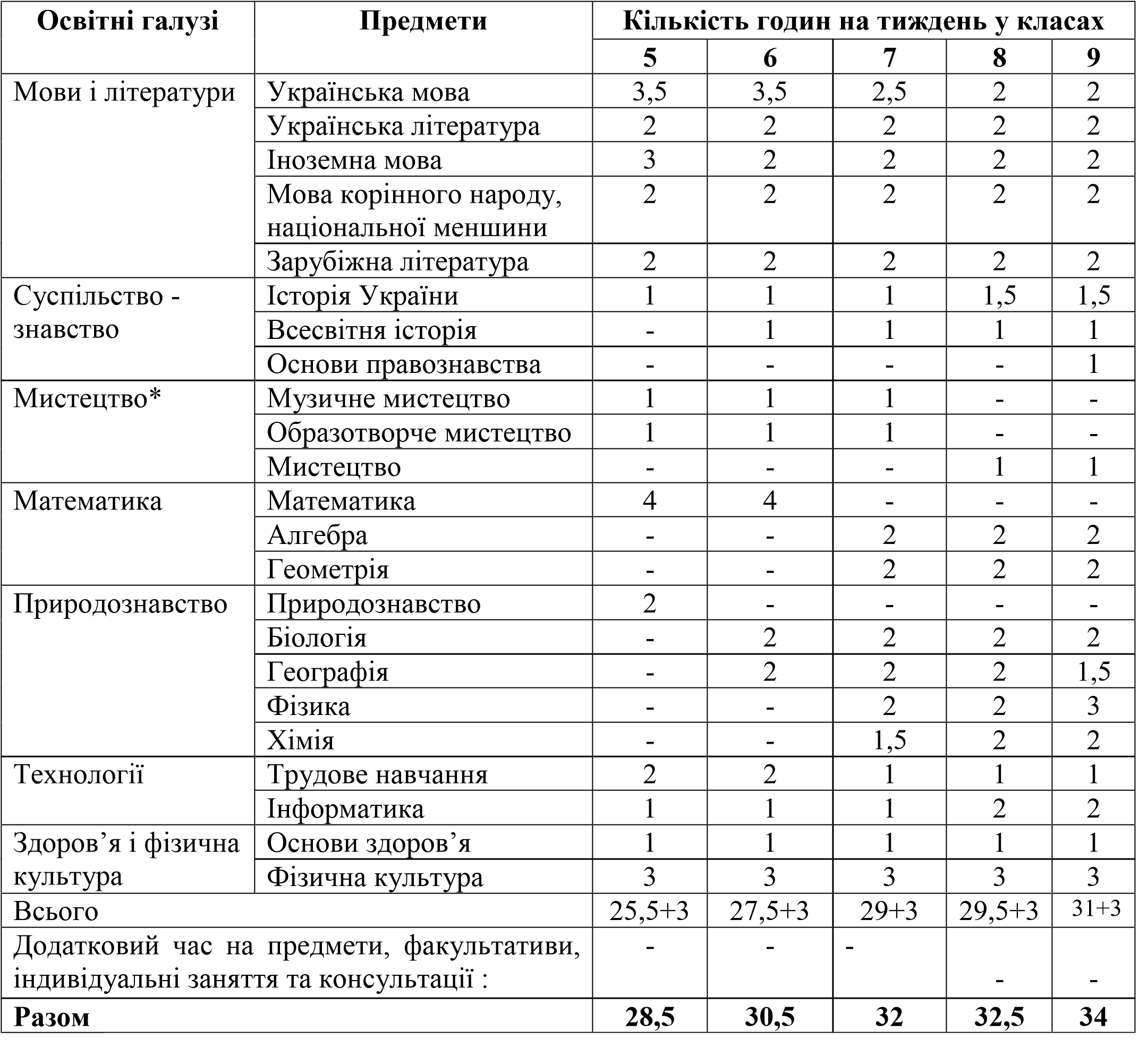 Директор школи:                               Майструк Г.М. Таблиця 8до Типової освітньої програмиНавчальний план класів з поглибленим вивченням окремих предметів* Заклад загальної середньої освіти може обирати інтегрований курс «Мистецтво» або окремі курси: «Музичне мистецтво» та «Образотворче мистецтво».** Години, передбачені для фізичної культури, не враховуються під час визначення гранично допустимого навчального навантаження учнів, але обов'язково фінансуються.*** В межах галузі «Суспільствознавство» у 5-му класі вивчається курс «Історія України (Вступ до історії)», у 6-му – інтегрований курс «Всесвітня історія. Історія України».Директор школи                                  Г.М.МайструкДодаток 2 до Освітньої програми Перелік навчальних програм  для здобувачів освіти ІІ ступеня 5-9 класи (затверджені наказами МОН від 07.06.2017 № 804 та від 23.10.2017 № 1407) Директор школи:                                Майструк Г.М.                   СХВАЛЕНО  	                                                              Затверджую  Педагогічною радою Староприлуцької                     Директор школи: загальноосвітньої школи І-ІІІ ступенів  	                                      Майструк Г.М.                           Староприлуцької сільської ради                                 Наказ  №56 від 31.08.2020 р Липовецького району Вінницької області	                Протокол від 31.08.2020 № 7        Освітня  програма Староприлуцької загальноосвітньої школи І-ІІІ ступенівСтароприлуцької сільської радиЛиповецької району Вінницької області2020 – 2021 н.рІІІ ступінь  10-11 класЗагальні положення  Освітня програма Староприлуцької загальноосвітньої школи І – ІІІ ступенів Староприлуцької сільської ради  Липовецького району Вінницької області (10-11клас) розроблена на основі Типової освітньої  програми закладів загальної середньої освіти ІІІ ступеня, затвердженої наказом МОН від 20.04.2018 № 408 (у редакції наказу МОН від 28.11.2019 №1493 зі змінами, внесеними наказом МОН від 31.03.2020 № 464). Освітня програма  окреслює рекомендовані підходи до планування й організації закладом освіти єдиного комплексу освітніх компонентів для досягнення учнями обов’язкових результатів навчання, визначених Державним стандартом базової та повної загальної середньої освіти (далі – Державний стандарт).  Освітня програма визначає:  загальний обсяг навчального навантаження, орієнтовну тривалість і можливі взаємозв’язки окремих предметів, факультативів, курсів за вибором тощо, зокрема їх інтеграції, а також логічної послідовності їх вивчення які натепер подані в рамках навчальних планів (Додаток 1); очікувані результати навчання учнів подані в рамках навчальних програм, перелік яких наведено в таблиці 2; пропонований зміст окремих предметів, які мають гриф «Затверджено Міністерством освіти і науки України» і розміщені на офіційному веб-сайті МОН;  рекомендовані форми організації освітнього процесу та інструменти системи внутрішнього забезпечення якості освіти; вимоги до осіб, які можуть розпочати навчання за цією Типовою освітньою програмою.  Загальний обсяг навчального навантаження та орієнтовна тривалість і можливі взаємозв’язки освітніх галузей, предметів, дисциплін Обсяг навчального навантаження здобувачів профільної середньої освіти: 10 клас  – 1330 годин/навчальний рік; 11 клас – 1330 годин/навчальний рік.Детальний розподіл навчального навантаження на тиждень окреслено у навчальному плані закладів загальної середньої освіти ІІІ ступеня (далі –навчальний план). Навчальний план для 10-11 класу розроблено відповідно до Державного стандарту, з метою його впровадження у частині повної загальної середньої освіти з 1 вересня 2018 року. Він містить загальний обсяг навчального навантаження та тижневі години на вивчення базових предметів, вибірково-обов’язкових предметів, спеціальних курсів. Закладом загальної середньої освіти для складання власного навчального плану обрано другий  варіант (Додаток 2) організації освітнього процесу, який містить перелік базових предметів, що включає окремі предмети суспільно-гуманітарного та математичноприродничого циклів. До базових предметів належать: «Українська мова» (70 годин/навчальний рік),«Українська література» (70годин/навчальний рік), «Зарубіжна література» (35 годин /навчальний рік), «Іноземна мова (англійська, 70 годин/навчальний рік),  «Історія України» (70 годин /навчальний рік), «Всесвітня історія» (35годин/навчальний рік), «Громадянська освіта» (70 годин/навчальний рік), «Математика» (140 годин/навчальний рік), «Фізика і астрономія» (105годин/навчальний  рік), «Біологія і екологія» (70 годин/навчальний рік), «Хімія» (52,5 годин/навчальний рік), «Географія» (52,5годин/навчальний рік), «Фізична культура»(105 годин/навчальний рік) , «Захист Вітчизни» (52,5 годин /навчальний рік).  У навчальному плані  зазначено мінімальну кількість тижневих годин на вивчення базових предметів, що має забезпечити досягнення рівня очікуваних результатів навчання учнів згідно з державними вимогами Державного стандарту. Зміст базового предмета «Фізика і астрономія» реалізовано у 10 класі через предмет «Фізика» (3 год). Предмет «Астрономія» викладатиметься в 11 класі. Реалізація змісту освіти, визначеного Державним стандартом, також забезпечується вибірковообов’язковими предметами («Інформатика», «Технології», «Мистецтво»), що вивчаються на рівні стандарту. Із запропонованого переліку обрані «Інформатика», «Технології». (Протокол педагогічної ради школи №1 від 31.08.2020 р.) Два предмети одночасно викладатимуться в 10, 11 класах.  Години, передбачені на вибірково-обов’язкові предмети, діляться між двома обраними предметами (по 1,5 год/тиждень).  Додаткові години навчального плану (0,5 год.)  використовуються на предмет «Захист України» . Очікувані результати навчання здобувачів освіти Відповідно до мети та загальних цілей, окреслених у Державному стандарті, визначено завдання, які має реалізувати вчитель/вчителька у рамках кожної освітньої галузі. Результати навчання повинні робити внесок у формування ключових компетентностей учнів.  Такі ключові компетентності, як уміння вчитися, ініціативність і підприємливість, екологічна грамотність і здоровий спосіб життя, соціальна та громадянська компетентності можуть формуватися відразу засобами усіх окремих предметів. Виокремлення в навчальних програмах таких наскрізних ліній ключових компетентностей як «Екологічна безпека й сталий розвиток», «Громадянська відповідальність», «Здоров’я і безпека», «Підприємливість і фінансова грамотність» спрямоване на формування в учнів здатності застосовувати знання й уміння у реальних життєвих ситуаціях. Наскрізні лінії є засобом інтеграції ключових і загальнопредметних компетентностей, окремих предметів та предметних циклів; їх необхідно враховувати при формуванні шкільного середовища. Наскрізні лінії є соціально значимими надпредметними темами, які допомагають формуванню в учнів уявлень про суспільство в цілому, розвивають здатність застосовувати отримані знання у різних ситуаціях. Навчання за наскрізними лініями реалізується насамперед через: організацію навчального середовища — зміст та цілі наскрізних тем враховуються при формуванні духовного, соціального і фізичного середовища навчання; окремі предмети — виходячи із наскрізних тем при вивченні предмета проводяться відповідні трактовки, приклади і методи навчання, реалізуються надпредметні, міжкласові та загальношкільні проєкти. Роль окремих предметів при навчанні за наскрізними темами різна і залежить від цілей і змісту окремого предмета та від того, наскільки тісно той чи інший предметний цикл пов’язаний із конкретною наскрізною темою; предмети за вибором;  роботу в проектах;  позакласну навчальну роботу і роботу гуртків. Необхідною умовою формування компетентностей є діяльнісна спрямованість навчання, яка передбачає постійне включення учнів до різних видів педагогічно доцільної активної навчально-пізнавальної діяльності, а також практична його спрямованість. Доцільно, де це можливо, не лише показувати виникнення факту із практичної ситуації, а й по можливості створювати умови для самостійного виведення нового знання, перевірці його на практиці і встановлення причинно-наслідкових зв’язків шляхом створення проблемних ситуацій, організації спостережень, дослідів та інших видів діяльності. Формуванню ключових компетентностей сприяє встановлення та реалізація в освітньому процесі міжпредметних і внутрішньопредметних зв’язків, а саме: змістово-інформаційних, операційно-діяльнісних і організаційно-методичних. Їх використання посилює пізнавальний інтерес учнів до навчання і підвищує рівень їхньої загальної культури, створює умови для систематизації навчального матеріалу і формування наукового світогляду. Учні набувають досвіду застосування знань на практиці та перенесення їх в нові ситуації.  Вимоги до осіб, які можуть розпочинати здобуття профільної середньої освіти Профільна середня освіта здобувається, як правило, після здобуття базової середньої освіти. Діти, які здобули базову середню освіту та успішно склали державну підсумкову атестацію на 1 вересня поточного навчального року повинні розпочинати здобуття профільної середньої освіти цього ж навчального року. Особи з особливими освітніми потребами можуть розпочинати здобуття профільної середньої освіти за інших умов. Перелік освітніх галузей. Освітню  програму укладено за такими освітніми галузями: Мови і літератури  Суспільствознавство Мистецтво Математика Природознавство Технології Здоров’я і фізична культура Логічна послідовність вивчення предметів розкривається у відповідних навчальних програмах. Форми  організації освітнього процесу Основними формами організації освітнього процесу є різні типи уроку:  формування компетентностей; розвитку компетентностей;  перевірки та/або оцінювання досягнення компетентностей;  корекції основних компетентностей;  комбінований урок. Також формами організації освітнього процесу можуть бути екскурсії, віртуальні подорожі, уроки-семінари, конференції, форуми, спектаклі, брифінги, квести, інтерактивні уроки (уроки-«суди», урок-дискусійна група, уроки з навчанням одних учнів іншими), інтегровані уроки, проблемний урок, відео-уроки, прес-конференції, ділові ігри тощо.  Засвоєння нового матеріалу можна проводити на лекції, конференції, екскурсії і т. д. Для конференції, дискусії вчителем або учнями визначаються теми доповідей учнів, основні напрями самостійної роботи. На навчальній екскурсії учні отримують знання, знайомлячись із експонатами в музеї, з роботою механізмів на підприємстві, спостерігаючи за різноманітними процесами, що відбуваються у природі. Консультації проводяться з учнями, які не були присутні на попередніх уроках або не зрозуміли, не засвоїли зміст окремих предметів. Розвиток і корекцію основних компетентностей можна, крім уроку відповідного типу, проводити на семінарі, заключній конференції, екскурсії тощо. Семінар як форма організації об'єднує бесіду та дискусію учнів. Заключна конференція може будуватися як у формі дискусії, так і у формі диспуту, на якому обговорюються полярні точки зору. Учитель або учні підбивають підсумки обговорення і формулюють висновки. З метою засвоєння нового матеріалу та розвитку компетентностей крім уроку проводяться навчально-практичні заняття. Ця форма організації поєднує виконання різних практичних вправ, експериментальних робіт відповідно до змісту окремих предметів, менш регламентована й має акцент на більшій самостійності учнів в експериментальній та практичній діяльності. Досягнуті компетентності учні можуть застосувати на практичних заняттях і заняттях практикуму. Практичне заняття - це така форма організації, в якій учням надається можливість застосовувати отримані ними знання у практичній діяльності. Експериментальні завдання, передбачені змістом окремих предметів, виконуються на заняттях із практикуму (виконання експериментально-практичних робіт). Оглядова конференція  повинна передбачати обговорення ключових положень вивченого матеріалу, учнем розкриваються нові узагальнюючі підходи до його аналізу.  Оглядова конференція може бути комплексною, тобто реалізувати міжпредметні зв'язки в узагальненні й систематизації навчального матеріалу.  Оглядова екскурсія припускає цілеспрямоване ознайомлення учнів з об'єктами та спостереження процесів з метою відновити та систематизувати раніше отримані знання. Учням, які готуються здавати заліки або іспити можливе проведення оглядових консультацій, які виконують коригувальну функцію, допомагаючи учням зорієнтуватися у змісті окремих предметів.  Консультація будується за принципом питань і відповідей. Перевірка 	та/або 	оцінювання 	досягнення 	компетентностей 	крім 	уроку 	може здійснюватися у формі заліку, співбесіди, контрольного навчально-практичного заняття.  Залік як форма організації проводиться для перевірки якості засвоєння учнями змісту предметів, досягнення компетентностей. Ця форма організації як правило застосовується у класах з вечірньою формою здобуття освіти або для інших здобувачів профільної середньої освіти.  Співбесіда, як і залік, тільки у формі індивідуальної бесіди, проводиться з метою з'ясувати рівень досягнення компетентностей. Функцію перевірки та/або оцінювання досягнення компетентностей виконує навчальнопрактичне заняття. Учні одержують конкретні завдання, з виконання яких звітують перед вчителем.  Практичні заняття та заняття практикуму також можуть будуватися з метою реалізації контрольних функцій освітнього процесу. На цих заняттях учні самостійно виготовляють вироби, проводять виміри та звітують за виконану роботу. Можливо проводити заняття в малих групах, бригадах і ланках (у тому числі робота учнів у парах змінного складу) за умови, що окремі учні виконують роботу бригадирів, консультантів, тобто тих, хто навчає малу групу.  Екскурсії в першу чергу покликані показати учням практичне застосування знань, отриманих при вивченні змісту окремих предметів (можливо поєднувати зі збором учнями по ходу екскурсії матеріалу для виконання визначених завдань).  Учні можуть самостійно знімати та монтувати відеофільми (під час відео-уроку) за умови самостійного розроблення сюжету фільму, підбору матеріалу, виконують самостійно розподілені ролі та аналізують виконану роботу. Форми організації освітнього процесу можуть уточнюватись та розширюватись у змісті окремих предметів за умови виконання державних вимог Державного стандарту та окремих предметів протягом навчального року. Вибір форм і методів навчання вчитель визначає самостійно, враховуючи конкретні умови роботи, забезпечуючи водночас досягнення конкретних очікуваних результатів, зазначених у навчальних програмах окремих предметів. Опис та інструменти системи внутрішнього забезпечення якості освіти  Система внутрішнього забезпечення якості складається з наступних компонентів: кадрове забезпечення освітньої діяльності; навчально-методичне забезпечення освітньої діяльності; матеріально-технічне забезпечення освітньої діяльності; якість проведення навчальних занять; моніторинг досягнення учнями результатів навчання (компетентностей). Завдання системи внутрішнього забезпечення якості освіти: оновлення методичної бази освітньої діяльності; контроль за виконанням навчальних планів та освітньої програми, якістю знань, умінь і навичок учнів, розробка рекомендацій щодо їх покращення; моніторинг та оптимізація соціально-психологічного середовища закладу освіти; створення необхідних умов для підвищення фахового кваліфікаційного рівня педагогічних працівників. Освітня програма закладу базової середньої освіти  передбачає досягнення учнями результатів навчання (компетентностей), визначених Державним стандартом.Додаток1 до  Освітньої програми  (складено за Таблицею 2 «Навчальний план для 10-11 класів закладів загальної середньої освіти» до Типової освітньої програми , затвердженої наказом МОН України від 20.04.2018 № 408) (у редакції наказу МОН від 28.11.2019 №1493 зі змінами, внесеними наказом МОН від 31.03.2020 № 464). Навчальний план  10 -11 клас Староприлуцької загальноосвітньої школи І – ІІІступенів Староприлуцької сільської ради  Липовецького району Вінницької області 1 У дужках подано кількість годин для закладів освіти з навчанням мовою корінного народу, національної меншини.2 За наявності належних умов заклад освіти може збільшувати кількість годин на вивчення іноземної мови, використовуючи додаткові години.3 Мова і література корінного народу, національної меншини входить до базових предметів лише для закладів освіти з навчанням мовою, корінного народу, національної меншини. В інших закладах освіти цей предмет може обиратися за потреби самим учнем за рахунок додаткових годин. 4 Години фізичної культури не входять до гранично допустимого тижневого навантаження на учня.Додаток 2 до  Освітньої програми  Перелік навчальних програм  для учнів закладів загальної середньої освіти ІІІ ступеня  (затверджені наказами МОН від 23.10.2017 № 1407 та від 24.11.2017 № 1539) Директор школи:                             Майструк Г.М. Навчальні предмети Кількість годин на тиждень у класах Кількість годин на тиждень у класах Кількість годин на тиждень у класах Кількість годин на тиждень у класах Навчальні предмети 1 2 3Разом Українська мова 5 5      515Іноземна мова 2 3 38Математика 3 3 410Я досліджую світ*  7 8 722Мистецтво** 2 2 26Фізична культура *** 3 3 39Інформатика--11Усього 19+3 20+3 22+362+9Додаткові години на вивчення предметів інваріантної складової, курсів за вибором, проведення індивідуальних консультацій та групових занять         1001Гранично допустиме тижневе навчальне навантаження на учня  20+3 21 +322+363+9Сумарна кількість навчальних годин інваріантної і варіативної складових, що фінансується з бюджету (без урахування поділу класів на групи) 2324 2572Освітні галузі Предмети Кількість годин на тиждень у класах Кількість годин на тиждень у класах Кількість годин на тиждень у класах Освітні галузі Предмети 4 Разом Разом Мови і літератури (мовний і літературний компоненти) Українська мова  	7 Мови і літератури (мовний і літературний компоненти) Іноземна мова  	2 Математика Математика  	4 Природознавство Природознавство  	2 Суспільствознавство Я у світі  	1 Мистецтво Музичне мистецтво   	1 Мистецтво Образотворче мистецтво  	1 Технології Трудове навчання  	1 Технології Інформатика  	1 Здоров'я і фізична культура Основи здоров'я  	1 Здоров'я і фізична культура Фізична культура  	3 Усього Усього  	21+3 Додаткові години на вивчення предметів інваріантної складової, курсів за вибором, проведення індивідуальних консультацій та групових занять Додаткові години на вивчення предметів інваріантної складової, курсів за вибором, проведення індивідуальних консультацій та групових занять - Сумарна кількість навчальних годин інваріантної і варіативної складових, що фінансується з бюджету (без урахування поділу класів на групи) Сумарна кількість навчальних годин інваріантної і варіативної складових, що фінансується з бюджету (без урахування поділу класів на групи) 24 № п/п Назва навчальної програми 1.  Українська мова. Навчальна програма для загальноосвітніх навчальних закладів 1–4 класи 2.  Інформатика. Навчальна програма для загальноосвітніх навчальних закладів 2–4 класів 3.  Літературне читання. Навчальна програма для загальноосвітніх навчальних закладів 2–4 класи 4.  Математика. Навчальна програма для загальноосвітніх навчальних закладів 1–4 класи 5.  Музичне мистецтво. Навчальна програма для загальноосвітніх навчальних закладів 1–4 класи  6.  Образотворче мистецтво. Навчальна програма для загальноосвітніх навчальних закладів 1–4 класи 7.  Основи здоров'я. Навчальна програма для загальноосвітніх навчальних закладів 1–4 класи 8.  Природознавство. Навчальна програма для загальноосвітніх навчальних закладів 1–4 класи 9.  Трудове навчання. Навчальна програма для загальноосвітніх навчальних закладів 1–4 класи 10. Фізична культура. Навчальна програма для загальноосвітніх навчальних закладів 1–4 класи 11. Я у світі. Навчальна програма для загальноосвітніх навчальних закладів 3–4 класи 12. Іноземні мови. Навчальні програми для 1–4 класів загальноосвітніх навчальних закладів та спеціалізованих шкіл № з/п Ключові компетентності Компоненти 1 Спілкування державною (і рідною — у разі відмінності) мовами Уміння: ставити запитання і розпізнавати проблему; міркувати, робити висновки на основі інформації, поданої в різних формах (у текстовій формі, таблицях, діаграмах, на графіках); розуміти, пояснювати і перетворювати тексти задач (усно і письмово), грамотно висловлюватися рідною мовою; доречно та коректно вживати в мовленні термінологію з окремих предметів, чітко, лаконічно та зрозуміло формулювати думку, аргументувати, доводити правильність тверджень; уникнення невнормованих іншомовних запозичень у спілкуванні на тематику окремого предмета; поповнювати свій словниковий запас. Ставлення: розуміння важливості чітких та лаконічних формулювань. Навчальні ресурси: означення понять, формулювання властивостей, доведення правил, теорем 2 Спілкування іноземними мовами Уміння: здійснювати спілкування в межах сфер, тем і ситуацій, визначених чинною навчальною програмою; розуміти на слух зміст автентичних текстів; читати і розуміти автентичні тексти різних жанрів і видів із різним рівнем розуміння змісту; здійснювати спілкування у письмовій формі відповідно до поставлених завдань; використовувати у разі потреби невербальні засоби спілкування за умови дефіциту наявних мовних засобів; ефективно взаємодіяти з іншими усно, письмово та за допомогою засобів електронного спілкування. Ставлення: критично оцінювати інформацію та використовувати її для різних потреб; висловлювати свої думки, почуття та ставлення; адекватно використовувати досвід, набутий у вивченні рідної мови та інших навчальних предметів, розглядаючи його як засіб усвідомленого оволодіння іноземною мовою; обирати й застосовувати доцільні комунікативні стратегії відповідно до різних потреб; ефективно користуватися навчальними стратегіями для самостійного вивчення іноземних мов. Навчальні ресурси: підручники, словники, довідкова література, мультимедійні засоби, адаптовані іншомовні тексти. рівнем розуміння змісту; здійснювати спілкування у письмовій формі відповідно до поставлених завдань; використовувати у разі потреби невербальні засоби спілкування за умови дефіциту наявних мовних засобів; ефективно взаємодіяти з іншими усно, письмово та за допомогою засобів електронного спілкування. Ставлення: критично оцінювати інформацію та використовувати її для різних потреб; висловлювати свої думки, почуття та ставлення; адекватно використовувати досвід, набутий у вивченні рідної мови та інших навчальних предметів, розглядаючи його як засіб усвідомленого оволодіння іноземною мовою; обирати й застосовувати доцільні комунікативні стратегії відповідно до різних потреб; ефективно користуватися навчальними стратегіями для самостійного вивчення іноземних мов. Навчальні ресурси: підручники, словники, довідкова література, мультимедійні засоби, адаптовані іншомовні тексти. 3 Математична компетентність Уміння: оперувати текстовою та числовою інформацією; встановлювати відношення між реальними об’єктами навколишньої дійсності (природними, культурними, технічними тощо); розв’язувати задачі, зокрема практичного змісту; будувати і досліджувати найпростіші математичні моделі реальних об'єктів, процесів і явищ, інтерпретувати та оцінювати результати; прогнозувати в контексті навчальних та практичних задач; використовувати математичні методи у життєвих ситуаціях. Ставлення: усвідомлення значення математики для повноцінного життя в сучасному суспільстві, розвитку технологічного, економічного й оборонного потенціалу держави, успішного вивчення інших предметів. Навчальні ресурси: розв'язування математичних задач, і обов’язково таких, що моделюють реальні життєві ситуації 4 Основні компетентності 	у природничих науках і технологіях Основні компетентності 	у природничих науках і технологіях Уміння: розпізнавати проблеми, що виникають у довкіллі; будувати та досліджувати природні явища і процеси; послуговуватися технологічними пристроями. Ставлення: усвідомлення важливості природничих наук як універсальної мови науки, техніки та технологій. усвідомлення ролі наукових ідей в сучасних інформаційних технологіях Навчальні ресурси: складання графіків та діаграм, які ілюструють функціональні залежності результатів впливу людської діяльності на природу Уміння: розпізнавати проблеми, що виникають у довкіллі; будувати та досліджувати природні явища і процеси; послуговуватися технологічними пристроями. Ставлення: усвідомлення важливості природничих наук як універсальної мови науки, техніки та технологій. усвідомлення ролі наукових ідей в сучасних інформаційних технологіях Навчальні ресурси: складання графіків та діаграм, які ілюструють функціональні залежності результатів впливу людської діяльності на природу 5 Інформаційно-цифрова компетентність Інформаційно-цифрова компетентність Уміння: структурувати дані; діяти за алгоритмом та складати алгоритми; визначати достатність даних для розв’язання задачі; використовувати різні знакові системи; знаходити інформацію та оцінювати її достовірність; Уміння: структурувати дані; діяти за алгоритмом та складати алгоритми; визначати достатність даних для розв’язання задачі; використовувати різні знакові системи; знаходити інформацію та оцінювати її достовірність; доводити істинність тверджень. Ставлення: критичне осмислення інформації та джерел її отримання; усвідомлення важливості інформаційних технологій для ефективного розв’язування математичних задач. Навчальні ресурси: візуалізація даних, побудова графіків та діаграм за допомогою програмних засобів доводити істинність тверджень. Ставлення: критичне осмислення інформації та джерел її отримання; усвідомлення важливості інформаційних технологій для ефективного розв’язування математичних задач. Навчальні ресурси: візуалізація даних, побудова графіків та діаграм за допомогою програмних засобів доводити істинність тверджень. Ставлення: критичне осмислення інформації та джерел її отримання; усвідомлення важливості інформаційних технологій для ефективного розв’язування математичних задач. Навчальні ресурси: візуалізація даних, побудова графіків та діаграм за допомогою програмних засобів 6 	Уміння 	вчитися впродовж життя 	Уміння 	вчитися впродовж життя Уміння: визначати мету навчальної діяльності, відбирати й застосовувати потрібні знання та способи діяльності для досягнення цієї мети; організовувати та планувати свою навчальну діяльність; моделювати власну освітню траєкторію, аналізувати, контролювати, коригувати та оцінювати результати своєї навчальної діяльності; доводити правильність власного судження або визнавати помилковість. Ставлення: усвідомлення власних освітніх потреб та цінності нових знань і вмінь; зацікавленість у пізнанні світу; розуміння важливості вчитися впродовж життя; прагнення до вдосконалення результатів своєї діяльності. Навчальні ресурси: моделювання власної освітньої траєкторії 7 Ініціативність підприємливість Ініціативність підприємливість і Уміння: генерувати нові ідеї, вирішувати життєві проблеми, аналізувати, прогнозувати, ухвалювати оптимальні рішення; використовувати критерії раціональності, практичності, ефективності та точності, з метою вибору найкращого рішення; аргументувати та захищати свою позицію, дискутувати; використовувати різні стратегії, шукаючи оптимальних способів розв’язання життєвого завдання. Ставлення: ініціативність, відповідальність, упевненість у собі; переконаність, що успіх команди – це й особистий успіх; позитивне оцінювання та підтримка конструктивних ідей інших. Навчальні ресурси: завдання підприємницького змісту (оптимізаційні задачі) 8 Соціальна 	і громадянська компетентності Уміння: висловлювати власну думку, слухати і чути інших, оцінювати аргументи та змінювати думку на основі доказів; аргументувати та відстоювати свою позицію; ухвалювати аргументовані рішення в життєвих ситуаціях; співпрацювати в команді, виділяти та виконувати власну роль в командній роботі; аналізувати власну економічну ситуацію, родинний бюджет; орієнтуватися в широкому колі послуг і товарів на основі чітких критеріїв, робити споживчий вибір, спираючись на різні дані. Ставлення: ощадливість і поміркованість; рівне ставлення до інших незалежно від статків, соціального походження; відповідальність за спільну справу; налаштованість на логічне обґрунтування позиції без передчасного переходу до висновків; повага до прав Уміння: висловлювати власну думку, слухати і чути інших, оцінювати аргументи та змінювати думку на основі доказів; аргументувати та відстоювати свою позицію; ухвалювати аргументовані рішення в життєвих ситуаціях; співпрацювати в команді, виділяти та виконувати власну роль в командній роботі; аналізувати власну економічну ситуацію, родинний бюджет; орієнтуватися в широкому колі послуг і товарів на основі чітких критеріїв, робити споживчий вибір, спираючись на різні дані. Ставлення: ощадливість і поміркованість; рівне ставлення до інших незалежно від статків, соціального походження; відповідальність за спільну справу; налаштованість на логічне обґрунтування позиції без передчасного переходу до висновків; повага до прав Уміння: висловлювати власну думку, слухати і чути інших, оцінювати аргументи та змінювати думку на основі доказів; аргументувати та відстоювати свою позицію; ухвалювати аргументовані рішення в життєвих ситуаціях; співпрацювати в команді, виділяти та виконувати власну роль в командній роботі; аналізувати власну економічну ситуацію, родинний бюджет; орієнтуватися в широкому колі послуг і товарів на основі чітких критеріїв, робити споживчий вибір, спираючись на різні дані. Ставлення: ощадливість і поміркованість; рівне ставлення до інших незалежно від статків, соціального походження; відповідальність за спільну справу; налаштованість на логічне обґрунтування позиції без передчасного переходу до висновків; повага до прав людини, 	активна 	позиція 	щодо 	боротьби 	із дискримінацією. Навчальні ресурси: завдання соціального змісту людини, 	активна 	позиція 	щодо 	боротьби 	із дискримінацією. Навчальні ресурси: завдання соціального змісту людини, 	активна 	позиція 	щодо 	боротьби 	із дискримінацією. Навчальні ресурси: завдання соціального змісту 9 Обізнаність 	і самовираження у сфері культури Уміння: грамотно і логічно висловлювати свою думку, аргументувати та вести діалог, враховуючи національні та культурні особливості співрозмовників та дотримуючись етики спілкування і взаємодії; враховувати художньоестетичну складову при створенні продуктів своєї діяльності (малюнків, текстів, схем тощо). Ставлення: культурна самоідентифікація, повага до культурного розмаїття у глобальному суспільстві; усвідомлення впливу окремого предмета на людську культуру та розвиток суспільства. Навчальні ресурси: математичні моделі в різних видах мистецтва Уміння: грамотно і логічно висловлювати свою думку, аргументувати та вести діалог, враховуючи національні та культурні особливості співрозмовників та дотримуючись етики спілкування і взаємодії; враховувати художньоестетичну складову при створенні продуктів своєї діяльності (малюнків, текстів, схем тощо). Ставлення: культурна самоідентифікація, повага до культурного розмаїття у глобальному суспільстві; усвідомлення впливу окремого предмета на людську культуру та розвиток суспільства. Навчальні ресурси: математичні моделі в різних видах мистецтва Уміння: грамотно і логічно висловлювати свою думку, аргументувати та вести діалог, враховуючи національні та культурні особливості співрозмовників та дотримуючись етики спілкування і взаємодії; враховувати художньоестетичну складову при створенні продуктів своєї діяльності (малюнків, текстів, схем тощо). Ставлення: культурна самоідентифікація, повага до культурного розмаїття у глобальному суспільстві; усвідомлення впливу окремого предмета на людську культуру та розвиток суспільства. Навчальні ресурси: математичні моделі в різних видах мистецтва 10 Екологічна грамотність і здорове життя Уміння: аналізувати і критично оцінювати соціальноекономічні події в державі на основі різних даних; враховувати правові, етичні, екологічні і соціальні наслідки рішень; розпізнавати, як інтерпретації результатів вирішення проблем можуть бути використані для маніпулювання. Ставлення: усвідомлення взаємозв’язку кожного окремого предмета та екології на основі різних даних; ощадне та бережливе відношення до природніх ресурсів, чистоти довкілля та дотримання санітарних норм побуту; розгляд порівняльної характеристики щодо вибору здорового способу життя; власна думка та позиція до зловживань алкоголю, нікотину тощо.  Навчальні ресурси: навчальні проекти, завдання соціально-економічного, екологічного змісту; задачі, які сприяють усвідомленню цінності здорового способу життя Уміння: аналізувати і критично оцінювати соціальноекономічні події в державі на основі різних даних; враховувати правові, етичні, екологічні і соціальні наслідки рішень; розпізнавати, як інтерпретації результатів вирішення проблем можуть бути використані для маніпулювання. Ставлення: усвідомлення взаємозв’язку кожного окремого предмета та екології на основі різних даних; ощадне та бережливе відношення до природніх ресурсів, чистоти довкілля та дотримання санітарних норм побуту; розгляд порівняльної характеристики щодо вибору здорового способу життя; власна думка та позиція до зловживань алкоголю, нікотину тощо.  Навчальні ресурси: навчальні проекти, завдання соціально-економічного, екологічного змісту; задачі, які сприяють усвідомленню цінності здорового способу життя Уміння: аналізувати і критично оцінювати соціальноекономічні події в державі на основі різних даних; враховувати правові, етичні, екологічні і соціальні наслідки рішень; розпізнавати, як інтерпретації результатів вирішення проблем можуть бути використані для маніпулювання. Ставлення: усвідомлення взаємозв’язку кожного окремого предмета та екології на основі різних даних; ощадне та бережливе відношення до природніх ресурсів, чистоти довкілля та дотримання санітарних норм побуту; розгляд порівняльної характеристики щодо вибору здорового способу життя; власна думка та позиція до зловживань алкоголю, нікотину тощо.  Навчальні ресурси: навчальні проекти, завдання соціально-економічного, екологічного змісту; задачі, які сприяють усвідомленню цінності здорового способу життя Наскрізна лінія Коротка характеристика Екологічна безпека й сталий розвитокФормування в учнів соціальної активності, відповідальності та екологічної свідомості, готовності брати участь у вирішенні питань збереження довкілля і розвитку суспільства, усвідомлення важливості сталого розвитку для майбутніх поколінь. Проблематика наскрізної лінії реалізується через завдання з реальними даними про використання природних ресурсів, їх збереження та примноження. Аналіз цих даних сприяє розвитку бережливого ставлення до навколишнього середовища, екології, формуванню критичного мислення, вміння вирішувати проблеми, критично оцінювати перспективи розвитку навколишнього середовища і людини. Можливі уроки на відкритому повітрі.  Громадянська відповідальністьСприятиме формуванню відповідального члена громади і суспільства, що розуміє принципи і механізми функціонування суспільства. Ця наскрізна лінія освоюється в основному через колективну діяльність (дослідницькі роботи, роботи в групі, проекти тощо), яка поєднує окремі предмети між собою і розвиває в учнів готовність до співпраці, толерантність щодо різноманітних способів діяльності і думок.  Вивчення окремого предмета має викликати в учнів якомога більше позитивних емоцій, а її зміст-бути націленим на виховання порядності, старанності, систематичності, послідовності, посидючості і чесності. Приклад вчителя покликаний зіграти важливу роль у формуванні толерантного ставлення до товаришів, незалежно від рівня навчальних досягнень. Здоров′я і безпекаЗавданням наскрізної лінії є становлення учня як емоційно стійкого члена суспільства, здатного вести здоровий спосіб життя і формувати навколо себе безпечне життєве середовище.  Реалізується через завдання з реальними даними про безпеку і охорону здоров’я (текстові завдання, пов’язані з середовищем дорожнього руху, рухом пішоходів і транспортних засобів). Варто звернути увагу на проблеми, пов’язані із ризиками для життя і здоров’я. Вирішення проблем, знайдених з «ага-ефектом», пошук оптимальних методів вирішення і розв’язування задач тощо, здатні викликати в учнів чимало радісних емоцій. Підприєм-ливість і фінансова грамотністьНаскрізна лінія націлена на розвиток лідерських ініціатив, здатність успішно діяти в технологічному швидкозмінному середовищі, забезпечення кращого розуміння учнями практичних аспектів фінансових питань (здійснення заощаджень, інвестування, запозичення, страхування, кредитування тощо). Ця наскрізна лінія пов'язана з розв'язуванням практичних завдань щодо планування господарської діяльності та реальної оцінки власних можливостей, складання сімейного бюджету, формування економного ставлення до природних ресурсів.  Освітні галузіПредметиКількість годин на тиждень у класахКількість годин на тиждень у класахКількість годин на тиждень у класахКількість годин на тиждень у класахКількість годин на тиждень у класахКількість годин на тиждень у класахОсвітні галузіПредмети56789Мови і літературиУкраїнська мова 3,53,52,522Мови і літературиУкраїнська література22222Мови і літературиІноземна мова32222Мови і літературиЗарубіжна література22222Суспільство-знавствоІсторія України1111,51,5Суспільство-знавствоВсесвітня історія-1111Суспільство-знавствоОснови правознавства ----1Мистецтво*Мистецтво11111МатематикаМатематика44---МатематикаАлгебра--222МатематикаГеометрія--222Природо-знавствоПриродознавство2----Природо-знавствоБіологія-2222Природо-знавствоГеографія-2221,5Природо-знавствоФізика--223Природо-знавствоХімія--1,522ТехнологіїТрудове навчання22111ТехнологіїІнформатика11122Здоров’я і фізична культураОснови здоров’я11111Здоров’я і фізична культураФізична культура**33333Години на вивчення спеціалізованих навчальних предметів, курсівГодини на вивчення спеціалізованих навчальних предметів, курсів3,5443,53РазомРазом26+328,5+330+331+332+3Додатковий час на предмети, факультативи, індивідуальні заняття та консультаціїДодатковий час на предмети, факультативи, індивідуальні заняття та консультації22,5221Гранично допустиме навчальне навантаженняГранично допустиме навчальне навантаження2831323333Всього (без урахування поділу класів на групи)Всього (без урахування поділу класів на групи)28+331+332+333+333+3№ п/п Назва навчальної програми 13. Українська мова 14. Українська література 15. Біологія 16. Всесвітня історія 17. Географія 18. Зарубіжна література 19. Інформатика 20. Історія України 21. Математика 22. Мистецтво 23. Основи здоров’я 24. Природознавство 25. Трудове навчання 26. Фізика 27. Фізична культура 28. Хімія 29. Російська мова для загальноосвітніх навчальних закладів з навчанням українською мовою (початок вивчення з 5 класу) 30. Іноземні мови (англійська мова) № з/п Ключові компетентності Компоненти 1 Спілкування державною (і рідною — у разі відмінності) мовами Уміння: ставити запитання і розпізнавати проблему; міркувати, робити висновки на основі інформації, поданої в різних формах (у текстовій формі, таблицях, діаграмах, на графіках); розуміти, пояснювати і перетворювати тексти задач (усно і письмово), грамотно висловлюватися рідною мовою; доречно та коректно вживати в мовленні термінологію з окремих предметів, чітко, лаконічно та зрозуміло формулювати думку, аргументувати, доводити правильність тверджень; уникнення невнормованих іншомовних запозичень у спілкуванні на тематику окремого предмета; поповнювати свій словниковий запас. Ставлення: розуміння важливості чітких та лаконічних формулювань. Навчальні ресурси: означення понять, формулювання властивостей, доведення правил, теорем 2 Спілкування іноземними мовами Уміння: здійснювати спілкування в межах сфер, тем і ситуацій, визначених чинною навчальною програмою; розуміти на слух зміст автентичних текстів; читати і розуміти автентичні тексти різних жанрів і видів із різним рівнем розуміння змісту; здійснювати спілкування у письмовій формі відповідно до поставлених завдань; використовувати у разі потреби невербальні засоби спілкування за умови дефіциту наявних мовних засобів; обирати й застосовувати доцільні комунікативні стратегії відповідно до різних потреб. Ставлення: критично оцінювати інформацію та використовувати її для різних потреб; висловлювати свої думки, почуття та ставлення; ефективно взаємодіяти з іншими усно, письмово та за допомогою засобів електронного спілкування; ефективно користуватися навчальними стратегіями для самостійного вивчення іноземних мов; адекватно використовувати досвід, набутий у вивченні рідної мови та інших навчальних предметів, розглядаючи його як засіб усвідомленого оволодіння іноземною мовою. Навчальні ресурси: підручники, словники, довідкова література, мультимедійні засоби, адаптовані іншомовні тексти. 3 Математична компетентність Уміння: оперувати текстовою та числовою інформацією; встановлювати відношення між реальними об’єктами навколишньої дійсності (природними, культурними, технічними тощо); розв’язувати задачі, зокрема практичного змісту; будувати і досліджувати найпростіші математичні моделі реальних об'єктів, процесів і явищ, інтерпретувати та оцінювати результати; прогнозувати в контексті навчальних та практичних задач; використовувати математичні методи у життєвих ситуаціях. Ставлення: усвідомлення значення математики для повноцінного життя в сучасному суспільстві, розвитку технологічного, економічного й оборонного потенціалу держави, успішного вивчення інших предметів. Навчальні ресурси: розв'язування математичних задач, і обов’язково таких, що моделюють реальні життєві ситуації 4 Основні компетентності 	у природничих науках і технологіях Уміння: розпізнавати проблеми, що виникають у довкіллі; будувати та досліджувати природні явища і процеси; послуговуватися технологічними пристроями. Ставлення: усвідомлення важливості природничих наук як універсальної мови науки, техніки та технологій. усвідомлення ролі наукових ідей в сучасних інформаційних технологіях Навчальні ресурси: складання графіків та діаграм, які ілюструють функціональні залежності результатів впливу людської діяльності на природу 5 Інформаційноцифрова компетентність Уміння: структурувати дані; діяти за алгоритмом та складати алгоритми; визначати достатність даних для розв’язання задачі; використовувати різні знакові системи; знаходити інформацію та оцінювати її достовірність; доводити істинність тверджень. Ставлення: критичне осмислення інформації та джерел її отримання; усвідомлення важливості інформаційних технологій для ефективного розв’язування математичних задач. Навчальні ресурси: візуалізація даних, побудова графіків та діаграм за допомогою програмних засобів 6 	Уміння 	вчитися впродовж життя Уміння: визначати мету навчальної діяльності, відбирати й застосовувати потрібні знання та способи діяльності для досягнення цієї мети; організовувати та планувати свою навчальну діяльність; моделювати власну освітню траєкторію, аналізувати, контролювати, коригувати та оцінювати результати своєї навчальної діяльності; доводити правильність власного судження або визнавати помилковість. Ставлення: усвідомлення власних освітніх потреб та цінності нових знань і вмінь; зацікавленість у пізнанні світу; розуміння важливості вчитися впродовж життя; прагнення до вдосконалення результатів своєї діяльності. Навчальні ресурси: моделювання власної освітньої траєкторії 7 	Ініціативність 	і підприємливість Уміння: генерувати нові ідеї, вирішувати життєві проблеми, аналізувати, прогнозувати, ухвалювати оптимальні рішення; використовувати критерії раціональності, практичності, ефективності та точності, з метою вибору найкращого рішення; аргументувати та захищати свою позицію, дискутувати; використовувати різні стратегії, шукаючи оптимальних способів розв’язання життєвого завдання. 	Ставлення: 	ініціативність, 	відповідальність, упевненість у собі; переконаність, що успіх команди – це й особистий успіх; позитивне оцінювання та підтримка конструктивних ідей інших. Навчальні ресурси: завдання підприємницького змісту (оптимізаційні задачі) 8 Соціальна громадянська компетентності і Уміння: висловлювати власну думку, слухати і чути інших, оцінювати аргументи та змінювати думку на основі доказів; аргументувати та відстоювати свою позицію; ухвалювати аргументовані рішення в життєвих ситуаціях; співпрацювати в команді, виділяти та виконувати власну роль в командній роботі; аналізувати власну економічну ситуацію, родинний бюджет; орієнтуватися в широкому колі послуг і товарів на основі чітких критеріїв, робити споживчий вибір, спираючись на різні дані. Ставлення: ощадливість і поміркованість; рівне ставлення до інших незалежно від статків, соціального походження; відповідальність за спільну справу; налаштованість на логічне обґрунтування позиції без передчасного переходу до висновків; повага до прав людини, активна позиція щодо боротьби із дискримінацією. Навчальні ресурси: завдання соціального змісту 9 Обізнаність самовираження сфері культури і у Уміння: грамотно і логічно висловлювати свою думку, аргументувати та вести діалог, враховуючи національні та культурні особливості співрозмовників та дотримуючись етики спілкування і взаємодії; враховувати художньо-естетичну складову при створенні продуктів своєї діяльності (малюнків, текстів, схем тощо). Ставлення: культурна самоідентифікація, повага до культурного розмаїття у глобальному суспільстві; усвідомлення впливу окремого предмета на людську культуру та розвиток суспільства. Навчальні ресурси: математичні моделі в різних видах мистецтва 10 Екологічна грамотність і здорове життя Екологічна грамотність і здорове життя Уміння: аналізувати і критично оцінювати соціальноекономічні події в державі на основі різних даних; враховувати правові, етичні, екологічні і соціальні наслідки рішень; розпізнавати, як інтерпретації результатів вирішення проблем можуть бути використані для маніпулювання. Ставлення: усвідомлення взаємозв’язку окремого предмета та екології на основі різних даних; ощадне та бережливе відношення до природніх ресурсів, чистоти довкілля та дотримання санітарних норм побуту; розгляд порівняльної характеристики щодо вибору здорового способу життя; власна думка та позиція до зловживань алкоголю, нікотину тощо.  Навчальні ресурси: навчальні проекти, завдання соціально-економічного, екологічного змісту; задачі, які сприяють усвідомленню цінності здорового способу життя Наскрізна лінія Коротка характеристика Екологічна безпека й сталий розвитокФормування в учнів соціальної активності, відповідальності та екологічної свідомості, готовності брати участь у вирішенні питань збереження довкілля і розвитку суспільства, усвідомлення важливості сталого розвитку для майбутніх поколінь. Проблематика наскрізної лінії реалізується через завдання з реальними даними про використання природних ресурсів, їх збереження та примноження. Аналіз цих даних сприяє розвитку бережливого ставлення до навколишнього середовища, екології, формуванню критичного мислення, вміння вирішувати проблеми, критично оцінювати перспективи розвитку навколишнього середовища і людини. Можливі уроки на відкритому повітрі.  Громадянська відповідальністьФормування в учнів соціальної активності, відповідальності та екологічної свідомості, готовності брати участь у вирішенні питань збереження довкілля і розвитку суспільства, усвідомлення важливості сталого розвитку для майбутніх поколінь. Проблематика наскрізної лінії реалізується через завдання з реальними даними про використання природних ресурсів, їх збереження та примноження. Аналіз цих даних сприяє розвитку бережливого ставлення до навколишнього середовища, екології, формуванню критичного мислення, вміння вирішувати проблеми, критично оцінювати перспективи розвитку навколишнього середовища і людини. Можливі уроки на відкритому повітрі.  Здоров′я і безпекаЗавданням наскрізної лінії є становлення учня як емоційно стійкого члена суспільства, здатного вести здоровий спосіб життя і формувати навколо себе безпечне життєве середовище.  Реалізується через завдання з реальними даними про безпеку і охорону здоров’я (текстові завдання, пов’язані з середовищем дорожнього руху, рухом пішоходів і транспортних засобів). Варто звернути увагу на проблеми, пов’язані із ризиками для життя і здоров’я. Вирішення проблем, знайдених з «ага-ефектом», пошук оптимальних методів вирішення і розв’язування задач тощо, здатні викликати в учнів чимало радісних емоцій.Підприємливість і фінансова грамотністьНаскрізна лінія націлена на розвиток лідерських ініціатив, здатність успішно діяти в технологічному швидкозмінному середовищі, забезпечення кращого розуміння учнями практичних аспектів фінансових питань (здійснення заощаджень, інвестування, запозичення, страхування, кредитування тощо). Ця наскрізна лінія пов'язана з розв'язуванням практичних завдань щодо планування господарської діяльності та реальної оцінки власних можливостей, складання сімейного бюджету, формування економного ставлення до природних ресурсів.  ПредметиКількість годин на тиждень у класахКількість годин на тиждень у класахПредмети1011Базові предмети127 26 Українська мова 22Українська  література 22Зарубіжна література11Іноземна мова222Історія України  1,5 1,5Всесвітня історія11Громадянська освіта20Математика (алгебра і початки аналізу та геометрія)33Біологія і екологія22Географія1,51Фізика і астрономія34Хімія1,5 2 Фізична культура433Захист Вітчизни1,51,5Вибірково-обов’язкові предмети (Інформатика, Технології, Мистецтво)33Додаткові години 1 на профільні предмети, окремі базові предмети, спеціальні курси, факультативні курси та індивідуальні заняття8 9 Гранично допустиме тижневе навантаження на учня3333Всього фінансується (без урахування поділу класу на групи)3838№ п/п Назва навчальної програми Рівень вивчення 1.  Українська мова Рівень стандарту 2.  Біологія і екологія Рівень стандарту 3.  Всесвітня історія Рівень стандарту 4.  Географія Рівень стандарту 5.   Громадянська освіта (інтегрований курс) Рівень стандарту 6.  Зарубіжна література Рівень стандарту 7.  Захист Вітчизни Рівень стандарту 8.  Інформатика  Рівень стандарту 9.  Історія України Рівень стандарту 10.  Математика (алгебра і початки аналізу та геометрія) Рівень стандарту 11.  Мистецтво Рівень стандарту 12.  Українська література Рівень стандарту 13.  Фізика і астрономія (авторський колектив під керівництвом Ляшенка О. І.) Рівень стандарту 14.  Фізична культура Рівень стандарту 15.  Хімія Рівень стандарту 16.  Іноземні мови Рівень стандарту 